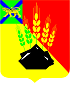 ДУМАМИХАЙЛОВСКОГО МУНИЦИПАЛЬНОГОРАЙОНАР Е Ш Е Н И Е   с. Михайловка21.12.2022 г.	                                                                                    № 303 О Плане работы Думы Михайловского     муниципального района на первый     квартал 2023 года        Руководствуясь Уставом Михайловского муниципального района Приморского края, Регламентом Думы Михайловского муниципального района, Дума Михайловского муниципального района					Р Е Ш И Л А :1. Утвердить План работы Думы Михайловского муниципального района на первый квартал 2023 года (прилагается).2. Контроль  за выполнением  данного решения возложить на председателей постоянных комиссий Думы Михайловского муниципального района.3. Настоящее  решение вступает в силу со дня его принятия.Председатель Думы Михайловского муниципального района                                                                Н.Н. Мельничук                                План работыДумы Михайловского муниципального районана первый квартал  2023 годаПредседатель Думы Михайловского муниципального района                                                           Н.Н. Мельничук    №п/п МероприятияДата проведенияОтветственныеОтветственныеВносят проекты решенийI.Нормотворческая  деятельность:Нормотворческая  деятельность:Нормотворческая  деятельность:Нормотворческая  деятельность:Нормотворческая  деятельность:1.Подготовка нормативно-правовых документовВесь периодПредседатель Думы ММРКоротя Ю.М.Счастливцева М.Ю.Председатель Думы ММРКоротя Ю.М.Счастливцева М.Ю.II.Заседания Думы Михайловского муниципального района:             Заседания Думы Михайловского муниципального района:             Заседания Думы Михайловского муниципального района:             Заседания Думы Михайловского муниципального района:             Заседания Думы Михайловского муниципального района:             Проект на уточнение  бюджета на 20232 год и плановый период 2024 и 2025 годов1 квартал2023 годаПредседатель Думы ММРПредседатели комиссийПредседатель Думы ММРПредседатели комиссийУправление финансовВнесении изменений и дополненийв Устав Михайловского  муниципального района 1 квартал2023годаПредседатель Думы ММР Председатели комиссийПредседатель Думы ММР Председатели комиссийУправление правового обеспеченияПрокуратура Михайловского районаО внесении изменений в Прогнозный план (программу) приватизации муниципального имущества Михайловского муниципального района на 2023 год1 квартал2023годаПредседатель Думы ММР Председатели комиссийПредседатель Думы ММР Председатели комиссийУправлениепо вопросам жизнеобеспеченияО согласовании Перечней предприятий, учреждений, иного имущества, передаваемого из муниципальной собственности сельских поселений Михайловского муниципального района в муниципальную собственность Михайловского муниципального района, в состав которого они входят1 квартал2023годаПредседатель Думы ММР Председатели комиссийПредседатель Думы ММР Председатели комиссийУправлениепо вопросам жизнеобеспеченияIII.Заседания постоянных комиссий:Заседания постоянных комиссий:Заседания постоянных комиссий:Заседания постоянных комиссий:Заседания постоянных комиссий:1. Вопросы рассматриваются согласно планов работы комиссийпо плануработыкомиссийпо плануработыкомиссийПредседатели  комиссий Председатели  комиссий IV.Контроль за ходом выполнения решений Думы Михайловского муниципального района, принятых программЯнварь-март2023 годаЯнварь-март2023 годаПредседатель Думы ММР Председатели комиссийПредседатель Думы ММР Председатели комиссийV.    Организационные мероприятия, методическая работа:V.    Организационные мероприятия, методическая работа:V.    Организационные мероприятия, методическая работа:V.    Организационные мероприятия, методическая работа:1.Работа на территории избирательных округов с избирателями, главами поселений, муниципальными комитетами, оказание методической помощиПостоянноПредседатель Думы ММР,ДепутатыДумы ММР2.Организация работы Совета председателей представительных органов 1 и 2 уровняВесь периодПредседатель Думы ММР3.Проведение заседания Совета представительных органов местного самоуправления Михайловского муниципального районаПо графикуПредседатель Думы ММР4.Прием депутатами  избирателей в избирательных округах, работа с письмами, заявлениями гражданПо графикуДепутатыДумы ММР5. Прием избирателей, работа с письмами и заявлениями гражданПостоянноПредседатель Думы ММР,Аппарат Думы ММР6.Работа с депутатами Краевого ЗАКСа Приморского краявесь периодПредседатель Думы ММР7.Организация подготовки и проведения заседаний Думы ММР и постоянных комиссий1 раз в месяцАппарат Думы ММР8.Подготовка страницы в газете «Вперед»: «Дума Михайловского муниципального района: проблемы, решения»Весь периодПредседатель Думы ММР,Аппарат Думы ММР9.Участие депутатов в краевых и районных мероприятиях По  графикуПредседатель Думы ММР,ДепутатыДумы ММР10.Обмен опытом работы с представительными органами Приморского края.По отдельному графику Председатель Думы ММР11.Проведение  депутатского часа по возникшим проблемам.В день заседания Думы ММРПредседатель Думы ММР,Аппарат Думы ММР